Приложение 5к постановлению Главы города КостромыПРОЕКТНа основании заявления Новожиловой К. Е., в соответствии со статьей 39 Градостроительного кодекса Российской Федерации, протоколом публичных слушаний по вопросу предоставления разрешения на условно разрешенный вид использования земельного участка или объекта капитального строительства с кадастровым номером 44:27:090508:956, имеющего местоположение: Костромская область, город Кострома, улица Городская, 1в, ГПК 204, бокс 19, 20, с учетом заключения о результатах публичных слушаний, рекомендаций Комиссии по подготовке проекта Правил землепользования и застройки города Костромы, руководствуясь статьями 42, 44, частью 1 статьи 57 Устава города Костромы,ПОСТАНОВЛЯЮ:1. Предоставить разрешение на условно разрешенный вид использования земельного участка или объекта капитального строительства с кадастровым номером 44:27:090508:956, площадью 55 квадратных метров, имеющего местоположение: Костромская область, город Кострома, улица Городская, 1в,              ГПК 204, бокс 19, 20, - «Хранение автотранспорта», установленный в зоне градостроительных преобразований в общественно-деловые зоны ГП-2.2. Настоящее постановление подлежит официальному обнародованию (опубликованию) и размещению на официальном сайте Администрации                   города Костромы в информационно – телекоммуникационной сети «Интернет».Глава Администрации города                                                                    А. В. Смирнов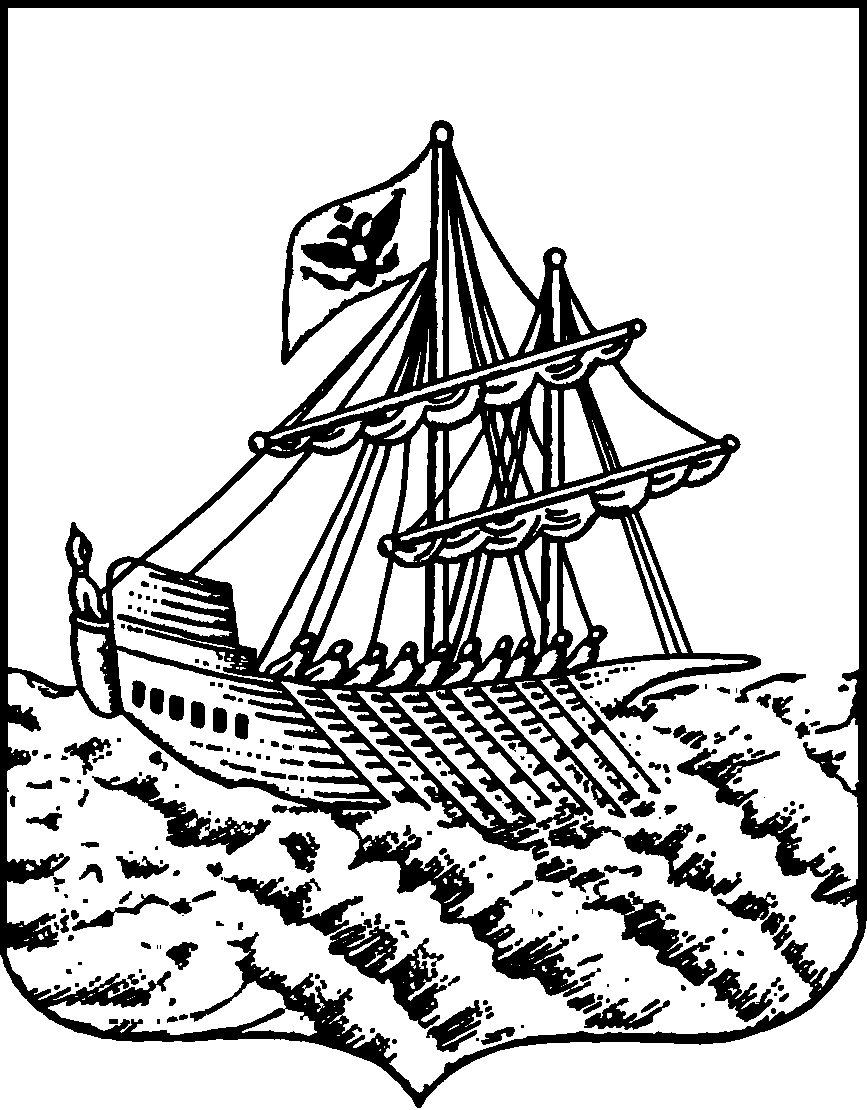 АДМИНИСТРАЦИЯ ГОРОДА КОСТРОМЫПОСТАНОВЛЕНИЕАДМИНИСТРАЦИЯ ГОРОДА КОСТРОМЫПОСТАНОВЛЕНИЕАДМИНИСТРАЦИЯ ГОРОДА КОСТРОМЫПОСТАНОВЛЕНИЕАДМИНИСТРАЦИЯ ГОРОДА КОСТРОМЫПОСТАНОВЛЕНИЕАДМИНИСТРАЦИЯ ГОРОДА КОСТРОМЫПОСТАНОВЛЕНИЕАДМИНИСТРАЦИЯ ГОРОДА КОСТРОМЫПОСТАНОВЛЕНИЕ№О предоставлении разрешения на условно разрешенный вид использования земельного участка или объекта капитального строительства, имеющего местоположение: Костромская область, город Кострома, улица Городская, 1в, ГПК 204, бокс 19, 20, с кадастровым номером 44:27:090508:956О предоставлении разрешения на условно разрешенный вид использования земельного участка или объекта капитального строительства, имеющего местоположение: Костромская область, город Кострома, улица Городская, 1в, ГПК 204, бокс 19, 20, с кадастровым номером 44:27:090508:956О предоставлении разрешения на условно разрешенный вид использования земельного участка или объекта капитального строительства, имеющего местоположение: Костромская область, город Кострома, улица Городская, 1в, ГПК 204, бокс 19, 20, с кадастровым номером 44:27:090508:956О предоставлении разрешения на условно разрешенный вид использования земельного участка или объекта капитального строительства, имеющего местоположение: Костромская область, город Кострома, улица Городская, 1в, ГПК 204, бокс 19, 20, с кадастровым номером 44:27:090508:956